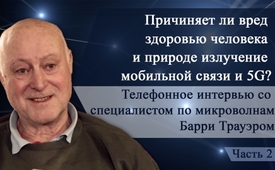 Телефонное интервью со специалистом по микроволнам Барри Трауэром: Причиняет ли вред здоровью человека и природе излучение мобильной связи и 5G? Часть 2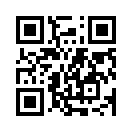 Британский эксперт по микроволновой связи Барри Трауэр, бывший специалист Королевского военно-морского флота, в очередном интервью Kla.TV настоятельно предупреждает о серьезной опасности мобильного излучения 5G. Он наглядно иллюстрирует влияние микроволн, используемых в 5G, на здоровье и климат. Эти последствия известны экспертам на протяжении десятилетий и даже использовались военными в качестве оружия.Интервью - Часть2:


Журналист :
И поскольку вы затронули космические станции, давайте немного остановимся на вопросе излучения из космоса. Как вы сказали, СМИ сообщали, что спутники 5G выведены на орбиту, и у меня здесь вопрос. Я думаю, что вы уже что-то об этом говорили – о высоте, на которой были размещены эти спутники.

Трауэр:
Есть несколько высот. Я думаю, но это все приблизительно, есть, которые летают низко, на высоте около 220-250 миль. Также есть спутники, которые могут подниматься на высоту 700 миль. Но у них также есть беспилотные дроны, которые работают на фотоэлементах, заряжаемых от солнца. То есть беспилотники будут подниматься вверх, их крылья и поверхность состоят из фотоэлементов, и они будут летать только по кругу. Они будут летать намного ниже, может быть на высоте 60 миль, 30 миль, еще они будут оборудованы зонд-шарами, которые тоже будут подниматься вверх. Так что будут задействованы несколько разных высот, от нескольких десятков миль до 750 миль. Но один из аргументов, который довольно глуп и выдвигается промышленностью, заключается в том, что воздействие микроволн будет настолько слабым, что не сможет повлиять на жизнь клеток. 
Фактически, было проведено четыре эксперимента, чтобы показать, что слабые микроволны столь же вредны или даже более опасны, чем сильные микроволновые лучи, потому что каждая живая клетка, тут мы должны вернуться к началу эволюции клеток, а эволюция клеток - это гениальная вещь. Мы эволюционировали, чтобы защитить себя от гроз и всех видов электрической активности, и для этого у нас в организме есть все механизмы защиты. Для ученых: я говорю о ядерных поровых комплексах, которые состоят из 30 структур как внутри, так и снаружи клеточного слоя, и белка P53, который образует четыре структуры вокруг поверхности клетки. Они имеют механизмы, которые защищают клетку от электрических помех, так как микроволны вызывают электрические помехи на поверхности клеток. 
Это L-образные управляемые напряжением кальциевые каналы – для ученых. Но при воздействии слабых микроволн излучение оказывается ниже уровня активации этих защитных механизмов. Поэтому микроволны низкой интенсивности будут приходить непрерывно секунда за секундой, год за годом, и ущерб будет нарастать, он будет аккумулироваться, но это будет происходить очень, очень медленно в течение многих лет, пока клетки не будут настолько повреждены, что произойдет апоптоз, или смерть клеток, или рак. Так что низкий уровень излучения действительно более опасен или, точнее, так же опасен, как и высокий уровень. 
И если вам нужна аналогия, то можно привести пример из викторианской эпохи, он, на мой взгляд, забавный, но только не для тех людей, о которых говориться в этой истории. В то время, если бы кто-то хотел избавиться от мужчины или женщины, то он бы просто каждый день добавлял им в еду немного мышьяка. Мышьяк бы накапливался в организме, и человек бы умирал якобы естественной смертью. То же самое происходит и здесь. 

Я говорил, что они заражают планету СПИДом: да, они вызывают на планете те же самые симптомы и все последствия, которые существуют у заболевших СПИДом, и здесь они действительно травят планету свинцом и мышьяком, а это будет влиять на наш мозг и тело. Они уничтожают планету так же, как они могут уничтожить ваше тело – свинцом или мышьяком. Другими словами, они отравляют нашу планету мышьяком.

Журналист :
Означает ли это, что сильное излучение вредит здоровью меньше, чем слабое?

Трауэр:
Нет. Что касается сильного ... если вы держите мобильный телефон у своей головы или используете iPad или WiFi перед собой, то вы получаете довольно большую дозу излучения. Все системы защиты вашего организма будут работать, но они не могут работать на таком уровне постоянно. И это зависит от многих факторов, таких как возраст, физическая форма, состояние здоровья, есть много разных вещей, которые вступают в игру. Но рано или поздно люди поддаются влиянию токсинов, и это похоже на курение. Например, если бы я давал всем в Германии выкуривать по 20 сигарет в день. Одни бы очень быстро погибли, а другим понадобились бы годы и годы. При микроволнах развитие некоторых видов рака может занять 20 лет, а некоторые люди вообще не пострадают в своей жизни.

Журналист :
Было замечено, что гематоэнцефалический барьер разрушается высокочастотным излучением, вследствие чего токсичные вещества в крови могут попасть в мозг. Происходит ли это уже при низкой интенсивности излучения или необходима высокая интенсивность, или каково пороговое значение?

Трауэр :
Нет, это наблюдается на всех уровнях. И что я нахожу довольно тревожным, так это то, что для восстановления может потребоваться несколько месяцев. Насколько я знаю, развитие барьера мозга занимает около 18 месяцев после рождения. То есть только через 18 месяцев барьер мозга начнет действовать. Так что если микроволны проходят через ваш дом, или вы используете сотовый телефон, WiFi или «умные» счетчики и у вас есть дети в возрасте до 18 месяцев, то вы разрушаете их мозговой барьер. Для ученых: я говорю об астроцитах и бета-амилоидах. Они разрушают гематоэнцефалический барьер и препятствуют его формированию.
Теперь гематоэнцефалический барьер, если хотите, немного похож на рыбацкую сеть, очень мелкую рыбацкую сеть, которая охватывает мозг. На самом деле у вас есть аналогичное устройство вокруг легких и брюшной полости. Но выяснилось, что микроволны делают дыры этой сети вокруг мозга больше. Теперь в мозговом барьере есть отверстия, как например, в рыболовной сети, и все, что должно оставаться в мозге, остаётся там, потому что сеть препятствует выходу наружу, а все, что должно находиться вне мозга, так же благодаря этой сети не может попасть вовнутрь, например, опасные микроорганизмы. Это чрезвычайно тонко структурированная сеть. Микроволны могут ослабить эту сеть и увеличить отверстия так, что микроорганизмы, которые не должны попасть в мозг, могут туда проникнуть, а вещества, которые мозг хочет сохранить, могут выйти наружу. Это касается всех микроволн. Согласно моим исследованиям, я пока не нашел ни одной частоты, которая бы не имела такого эффекта, и я видел несколько документов, касающихся барьера между кровью и мозгом, которые подтверждают, что это не займет много времени, прежде чем мозг начнет разрушаться. Я могу ошибаться, но я считаю, что гематоэнцефалический барьер не очень активен первые 18 месяцев жизни. Поэтому все дети, подвергшиеся воздействию микроволн, могут иметь неэффективный – в зависимости от уровня микроволнового облучения – гематоэнцефалический барьер. И это одна из причин. И есть много других, более важных, которые связаны с электропроводностью. Но считается, что это одна из причин. Вода в матке беременной женщины является жидкостью, которая способна поглощать микроволнового излучения на 70% больше, чем обычный организм. Так что, это было опубликовано, что это одна из причин нарушения электрической проводимости мозга у новорождённых. Я думаю, именно поэтому существует феноменальный процент детей, которые рождаются с СДВГ и другими неврологическими заболеваниями. Они рождаются уже с ними. У меня есть четыре-пять исследовательских статей о том, как электрическая проводимость в матке, в которой находиться ребенок, изменяется настолько, что мозг младенца не может нормально развиваться.

Журналист: 
О, да. Вернемся к передатчикам в космосе: когда они передают сигнал, например, с большой высоты, происходит ли сильное ослабление излучения в атмосфере, и какая интенсивность излучения достигающего земли?
Трауэр:
Я постараюсь объяснить это насколько смогу. Это всё очень хитро устроено. Что я хочу сказать, так это то, что есть люди, которые имеют докторские степени по теме микроорганизмов и тому, что происходит в атмосфере, и я с ними общался. И они говорят, что в такой теме как атмосфера неизученных вопросов гораздо больше, чем изученных. Там наверху все невероятно сложно устроено. Существуют бактериологические процессы, производящие дождь, которые вызывают в атмосфере всевозможные действия, которые мы только начинаем изучать. Существуют целые экологические циклы, пищевые сети и пищевые цепочки, которые мы только начинаем понимать. Это очень сложная система, и какие последствия могут быть при облучении атмосферы микроволнами не известно. Я задал этот вопрос специалистам, которые занимаются изучением атмосферы, и они тоже не смогли ответить. Единственное, что мы можем с уверенностью сказать, это то, что все, что происходит в атмосфере, будет затронуто, потому что мы знаем, что микроволны влияют на все живое. Мы знаем, что микроволны влияют на воду. Мы знаем, что они влияют на химические реакции, поэтому не следует давать растущему ребенку пищу, которая была в микроволновой печи, потому что это может изменить структуру белка. Сейчас атмосфера настолько сложна, что ученые не могут ничего сказать вам о последствиях, и, честно говоря, я не знаю, существует ли в мире такой человек, который сможет дать вам однозначный ответ. Все, что я могу сказать, это то, что мы играем в очень, очень опасную игру, потому что эти микроволны меняют атмосферу. Они изменяют процессы, происходящие в облаках. Один пример: когда вооруженные силы используют микроволновое оружие и облучают микроволнами облако, меняется его ионная структура, и соответственно меняется и полярность, а если полярность облака изменена, то они могут его перемещать. Они могут перемещать облака, используя микроволновое излучение, микроволновые импульсы, сильное микроволновое поле.
Другими словами, объекты HAARP по всему миру имеют возможность перемещать облака. Я не говорю, что они перемещают облако с одной части неба на другую, как самолет. Им не нужно сильно давить на облако, мы говорим об электромагнитном отталкивании. Все, что нужно сделать, это так сказать прислониться к одной стороне облака, когда оно движется по небу. Например, при отправке космического корабля на Луну, если ему дать небольшой толчок во время полета, который изменит направление движения всего на один градус, то он не попадет на Луну. Теперь вернемся к облакам и атмосфере, которая также ионизирована: ионосфера содержит водород и гелий, которые являются проводниками электричества. Если мы имеем дело с движущейся атмосферой и струйными течениями, то нет необходимости сильно передвигать облака, достаточно лишь небольшого воздействия или доли градуса, и они сдвинутся со скоростью 200 миль в час, на пять миль вверх, это и есть струйное течение. Затем вы можете изменить погоду на планете и в районах, где обычно идет дождь в определенное время года, его не будет, а в местности, где обычно не бывает осадков, пройдут ураганы и крупные наводнения. Они могут воздействовать на атмосферу с помощью, так называемых стоячих волн. Микроволны, которые сейчас идут от спутников, ионизируют и изменяют полярность атмосферы.
Простите, я не достаточно умный, чтобы дать точный ответ, что и как произойдёт. Я полагаю, что даже профессор, который занимается изучением атмосферы, не сможет дать точный ответ, даже он может только предполагать, потому что подобное никогда не делалось раньше, и это не тот эксперимент, который можно провести в лаборатории. Мир развивается циклично. Извините, что продолжаю, но это очень важно. На Земле есть разные циклы. Есть круговорот горных пород, есть круговорот воды, есть круговорот жизни в океане, есть круговорот атмосферы. Эти циклы находятся в гармонии друг с другом, они длительные, и их продолжительность составляет десятки миллионов лет. И если вы влияете на один из них, вы влияете на другой, и он влияет на следующий. И если десятки тысяч спутников облучают атмосферу микроволнами, то они ионизируют ее. Они изменяют биологическую структуру. Они изменяют структуру микроорганизмов, которую мы только начинаем понимать. Они меняют химическую структуру того, что там происходит. Они меняют погодные условия, и мы не знаем, что произойдет вследствие этих изменений, и возникает вопрос, знают ли об этом люди, которые это делают. Я имею в виду, либо они настолько некомпетентны, что не могут докопаться до сути, либо они живут только одним днем и их цель заработать столько денег, сколько они смогут, и им просто весело. А все остальные, кто выживет на планете, должны сами разобраться, как справиться с этими последствиями.

Журналист :
Да. Можно ли защититься от этой вездесущей радиации из космоса?

Трауэр:
Нет. Ответ простой. Нет.

Журналист:
Короткий вопрос, короткий ответ. 

Трауэр:
Позвольте мне привести вам в качестве примера холодную войну, которую я пережил и в которой активно участвовал. В этой холодной войне между США и Россией не было тотальной ядерной войны, потому что практически никто в мире не выжил бы после такой катастрофы. И здесь то же самое. Нет места, куда можно убежать и нет способа выжить, если вся планета будет облучена микроволнами. Но есть простое решение: они не должны этого делать. Все, что им нужно сделать, это проложить волоконно-оптические кабели под землей или над ней, или вдоль телефонных линий. Они не должны этого делать, мы не должны так рисковать. Оптоволоконный кабель быстрее, он передает больше информации, он в меньшей степени подвержен помехам, он более устойчив к хакерским атакам.
Есть вариант лучше! Но они хотят сделать по-своему, чтобы сэкономить деньги в краткосрочной перспективе. И я хотел бы, чтобы люди собрались вместе и просто провели рациональную дискуссию с учеными из 187 стран, которые в настоящее время пытаются предотвратить это. Я имею в виду, что есть 187 стран, где лучшие специалисты говорят об этой проблеме и пытаются всех предупредить: вы можете получить все, что захотите, но не используйте излучение из космоса! Но в данный момент они отказываются нас слушать. 
И проблема в том, мы к этому еще вернемся: по сравнению с численностью населения всей земли, этих людей очень мало, но они настолько могущественны, что в мире нет никого, кто мог бы их остановить. И чтобы ответить на последнюю часть вашего вопроса: какой процент излучения дойдет до земли: я это не знаю, потому что не знаю, какой процент излучения будет поглощен атмосферой. 
Мы не знаем, сможет ли кто-нибудь из 187 стран найти путь как вести диалог с теми, кто это делает?
И, как я уже сказал, в процентном соотношении их мало. Но их невозможно остановить, потому что они обладают огромным богатством и великой силой, я понятия не имею, как их можно остановить.

Журналист:
Да. Мы посмотрим, придется ли этим немногочисленным влиятельным людям отказаться от своего проекта, когда население будет просвещено и больше не захочет 5G! Большое спасибо за ваш ценный вклад, спасибо за подробные ответы и всего доброго!от ch.Источники:www.kla.tv/14182
www.kla.tv/14226Может быть вас тоже интересует:#5G_Mobilnojeizlutschenie - 5G_Мобильное излучение - www.kla.tv/5G_MobilnojeizlutschenieKla.TV – Другие новости ... свободные – независимые – без цензуры ...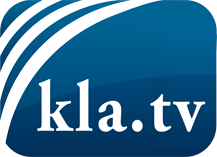 О чем СМИ не должны молчать ...Мало слышанное от народа, для народа...регулярные новости на www.kla.tv/ruОставайтесь с нами!Бесплатную рассылку новостей по электронной почте
Вы можете получить по ссылке www.kla.tv/abo-ruИнструкция по безопасности:Несогласные голоса, к сожалению, все снова подвергаются цензуре и подавлению. До тех пор, пока мы не будем сообщать в соответствии с интересами и идеологией системной прессы, мы всегда должны ожидать, что будут искать предлоги, чтобы заблокировать или навредить Kla.TV.Поэтому объединитесь сегодня в сеть независимо от интернета!
Нажмите здесь: www.kla.tv/vernetzung&lang=ruЛицензия:    Creative Commons License с указанием названия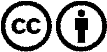 Распространение и переработка желательно с указанием названия! При этом материал не может быть представлен вне контекста. Учреждения, финансируемые за счет государственных средств, не могут пользоваться ими без консультации. Нарушения могут преследоваться по закону.